                ҠАРАР                                                                              ПОСТАНОВЛЕНИЕ2018 йыл 12 февраль		          №14                       12 февраля 2018 годаОб отмене Постановления № 43 от 29.06.2012 года «Об утверждении Административного регламента предоставления муниципальной услуги «Организация и осуществление мероприятий по гражданской обороне, защите населения и территории Сельского поселения от чрезвычайных ситуаций природного и техногенного характера, включая поддержку в состоянии постоянной готовности к использованию систем оповещения населения об опасности, объектов гражданской обороны, создание и содержание в целях гражданской обороны запасов материально-технических, продовольственных, медицинских и иных средств». 	В соответствии с п.4 ст.7 Федерального закона Российской Федерации от 06.10.2003 г. №131-ФЗ (ред. от 25.07.2011)  «Об общих принципах организации местного самоуправления в Российской Федерации», муниципальные правовые акты не должны противоречить Конституции Российской Федерации, федеральным конституционным законам, другим федеральным законом и иным нормативным правовым актам Российской Федерации, а также конституциям (уставам), законам, иным нормативным правовым актам субъектов Российской Федерации.         На основании изложенного, руководствуясь ст.23 Федерального закона от 17.01.1992 № 2202-1 «О прокуратуре Российской Федерации», Администрация Сельского поселения Ирсаевский сельсовет муниципального района Мишкинский район Республики Башкортостан  ПОСТАНОВЛЯЕТ: 	1.Постановление № 43 от 29.06.2012 года «Об утверждении Административного регламента предоставления муниципальной услуги «Организация и осуществление мероприятий по гражданской обороне, защите населения и территории Сельского поселения от чрезвычайных ситуаций природного и техногенного характера, включая поддержку в состоянии постоянной готовности к использованию систем оповещения населения об опасности, объектов гражданской обороны, создание и содержание в целях гражданской обороны запасов материально-технических, продовольственных, медицинских и иных средств», отменить.	2. Настоящее постановление обнародовать на информационном стенде в администрации   Сельского поселения по адресу: д.Ирсаево, ул.Школьная,2 и  на вебстранице   официального сайта муниципального района Мишкинский  район Республики Башкортостан     с электронным адресом  http://mishkan.ru.	3. Контроль исполнения данного постановления  оставляю за собою.       Глава сельского поселения   		                   А.И.АндрияноваБАШҠОРТОСТАН РЕСПУБЛИКАҺЫМИШКӘ  РАЙОНЫМУНИЦИПАЛЬ РАЙОНЫНЫҢИРСАЙ АУЫЛ СОВЕТЫАУЫЛ БИЛӘМӘҺЕХАКИМИӘТЕИрсай ауылы, Мәктәп урамы, 2Тел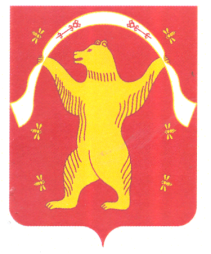 РЕСПУБЛИКА БАШКОРТОСТАНАДМИНИСТРАЦИЯСЕЛЬСКОГО ПОСЕЛЕНИЯИРСАЕВСКИЙ СЕЛЬСОВЕТМУНИЦИПАЛЬНОГО РАЙОНАМИШКИНСКИЙ РАЙОН452344, д. Ирсаево, улица Школьная, 2Тел:2-37-47, 2-37-22